Chilli-con-CarneMethodPrepare yourself and your work area.  Get equipment out.Peel and chop the onion and garlic.Fry the onion and garlic in a little oil for two minutes then add the minced beef and cooking until brown.Add the tin of tomatoes, tomato puree and kidney beans to the wok.Heat the mixture through until bubbling gently.Add chilli flakes, chilli sauce and herbs to taste.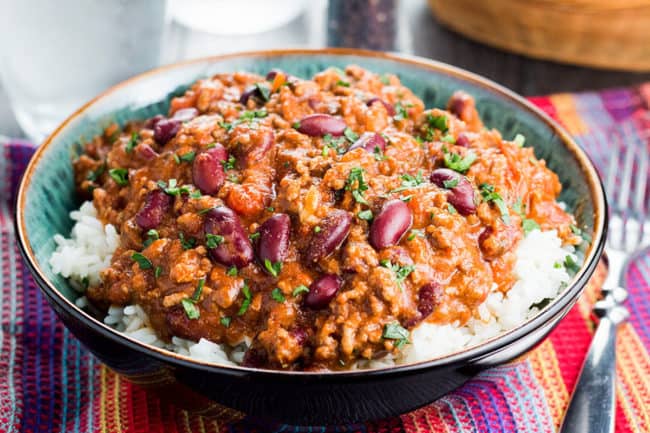 Ingredients Equipment medium-sized pack of lean minced beef wok1 onionsharp knifehalf a tin of kidney beanschopping board2 cloves garlicwooden spoontin of chopped tomatoes half a tube of tomato puree1 tbsp. vegetable oilchilli flakes, chilli sauce and herbs